HomeworkHomework will continue to be sent home each week on a Friday.Please could homework be handed in on the following Thursday.ReadingChildren are also expected to be reading at home at least 3 times a week; please signtheir Reading Journal to confirm this. Thank you!Equipment and PE kitAs ever, your child will also need their book bag (with Reading Journal), water bottle, plimsolls and PE kit (including trainers) in school every day (all items clearly named, please!)Please remember your swimming kit on Tuesdays! (Last lesson 27th November)Dates for your diaryFriday 2nd November: Make Me Smile DayTuesday 6th November: Open EveningFriday 16th November: Children in NeedThursday 6th December: Christmas FairWednesday 12th December: Panto tripMonday 17th December: Christmas performance at the churchWednesday 19th December: Christmas dinnerFriday 21st December: End of term 12:10pmThank you for your continued support, please do not hesitate to contact me if there is any further information you require.EnglishWrite legibly using appropriate joins.Plan, draft, edit, improve and proof-read our writing.Use paragraphs to organise our work.Use nouns, pronouns, conjunctions, adverbs, fronted adverbials, prepositions, possessive apostrophes and direct speech.Spell homophones and commonly misspelt words correctly.Read our work aloud.Listening to and discussing a wide range of fiction, poetry, plays, non-fiction and reference books or textbooks.Read and understand root words, prefixes, suffixes and exception words.Use dictionaries to check the spelling and meaning of words.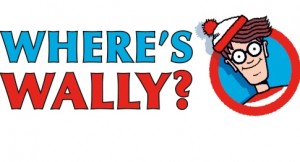 Year 3 Term 2MathsCount from 0 in multiples of 4, 8, 50 and 100; find 10 or 100 more or less than a given number.Add and subtract numbers mentally, including: a three-digit number and ones; a three-digit number and tens; a three digit number and hundreds. Add and subtract numbers with up to three digits, using formal written methods of columnar addition and subtraction.Estimate the answer to a calculation and use inverse operations to check answers.Recall and use multiplication and division facts for the 3, 4 and 8 multiplication table.Write and calculate mathematical statements for multiplication and division using the multiplication tables that they know, including for two-digit numbers times one-digit numbers, using mental and progressing to formal written methods.EnglishWrite legibly using appropriate joins.Plan, draft, edit, improve and proof-read our writing.Use paragraphs to organise our work.Use nouns, pronouns, conjunctions, adverbs, fronted adverbials, prepositions, possessive apostrophes and direct speech.Spell homophones and commonly misspelt words correctly.Read our work aloud.Listening to and discussing a wide range of fiction, poetry, plays, non-fiction and reference books or textbooks.Read and understand root words, prefixes, suffixes and exception words.Use dictionaries to check the spelling and meaning of words.Art: Charles Rennie MackintoshLearn about great artists, architects and designers in history.Improve our mastery of art and design techniques, with a range of materials.MathsCount from 0 in multiples of 4, 8, 50 and 100; find 10 or 100 more or less than a given number.Add and subtract numbers mentally, including: a three-digit number and ones; a three-digit number and tens; a three digit number and hundreds. Add and subtract numbers with up to three digits, using formal written methods of columnar addition and subtraction.Estimate the answer to a calculation and use inverse operations to check answers.Recall and use multiplication and division facts for the 3, 4 and 8 multiplication table.Write and calculate mathematical statements for multiplication and division using the multiplication tables that they know, including for two-digit numbers times one-digit numbers, using mental and progressing to formal written methods.GeographyName and locate counties and cities of the United Kingdom, geographical regions and their identifying human and physical characteristics, key topographical features (including hills, mountains, coasts and rivers), and land-use patterns; and understand how some of these aspects have changed over time.DT: Christmas CraftsImprove our technical knowledge and ability by designing, making and evaluating a range of products.Computing: CodingDesign, write and debug programs. Solve problems by decomposing them into smaller parts. Use sequence, selection, and repetition in programs. Use logical reasoning to explain how some simple algorithms work and to detect and correct errors in algorithms and programsGeographyName and locate counties and cities of the United Kingdom, geographical regions and their identifying human and physical characteristics, key topographical features (including hills, mountains, coasts and rivers), and land-use patterns; and understand how some of these aspects have changed over time.FrenchJoin in, speak, listen and respond Numbers and agesComputing: CodingDesign, write and debug programs. Solve problems by decomposing them into smaller parts. Use sequence, selection, and repetition in programs. Use logical reasoning to explain how some simple algorithms work and to detect and correct errors in algorithms and programsGeographyName and locate counties and cities of the United Kingdom, geographical regions and their identifying human and physical characteristics, key topographical features (including hills, mountains, coasts and rivers), and land-use patterns; and understand how some of these aspects have changed over time.REHow do Muslims show commitment to the Five Pillars?How do Muslims celebrate Eid-al-Fitr?What can we learn from the way Muslims keep the Five Pillars?How do we show commitment to our own values? ChristmasComputing: CodingDesign, write and debug programs. Solve problems by decomposing them into smaller parts. Use sequence, selection, and repetition in programs. Use logical reasoning to explain how some simple algorithms work and to detect and correct errors in algorithms and programsPSHCEUnderstand the value of showing people friendship.Know how to: look and sound friendly; be a good listener (taking turns); give and receive compliments; see things from someone else’s point of view.Understand how I am feeling and know what my triggers for anger are; how our bodies change when we start to get angry; some ways to calm down.Use peaceful problem solving to sort out difficulties. Know how to successfully get on with other people.REHow do Muslims show commitment to the Five Pillars?How do Muslims celebrate Eid-al-Fitr?What can we learn from the way Muslims keep the Five Pillars?How do we show commitment to our own values? ChristmasPEUse running, jumping, throwing and catching in isolation and in combination. Play competitive games and apply basic principles suitable for attacking and defending.Swim competently, confidently and proficiently using a range of strokes.